Bus Stop SafetyTalk to children, about bus stop safety. Here are some tips.Walking Safety TipsFollow and obey crosswalk signs and signals and wear clothes that can be seen.Walk on sidewalks or, walk facing traffic and as far from traffic as possible.Cross streets at crosswalks or intersections. ALWAYS Look for cars in all directions, including those turning left or right.If a crosswalk or intersection is not marked, only cross at a well-lit area where you have the best view of traffic. Wait for a gap in traffic that allows enough time to cross safely; continue watching for traffic as you cross. DON’T RUNWatch for cars entering or exiting driveways or backing up in parking lots.Avoid all distracting things, phones, games, playing with balls, sticks, animals while walking; they make you miss seeing something.Get to the stop 5 minutes before the bus so you don’t have to hurry!Waiting for Bus to arriveDo not play games, leave the sidewalk or your place of safety.If you don’t know where it is, ask the bus driver.Getting On SafelyWhen the school bus arrives wait until the bus comes to a complete stop.Wait until you see the hand signal from the driver before starting to the bus.You should use the handrails to avoid falling. If you drop something – leave it and tell the bus driver.Getting Off SafelyWait in your seat until the bus comes to a complete stop.Always take 5 giant steps away from the bus.Watch for the driver’s hand signal before crossing the road but LOOK for cars too.You should use the handrails to avoid falling. Go to the SAFETY SPOTIn the afternoon wait in your place of safety until you see the back of the bus. NEVER EVER go back to the bus unless the driver signals you toAround the Bus Never ever walk behind a school bus. Watch the bus driver’s eyes, so you know they see you.If you drop something near the school bus, like a phone or book, the safest thing is for your child to tell the bus driver right away. NEVER EVER lean down to pick up the item, because the driver might not be able to see them.Know the DANGER ZONEStay 10giant steps away from any car, bus or truck.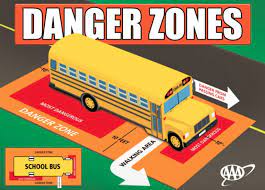 Student training videosBus loading and ruleshttps://www.youtube.com/watch?v=UiNeZHK5iWABus safetyhttps://www.youtube.com/watch?v=A1DnHjXGAQs